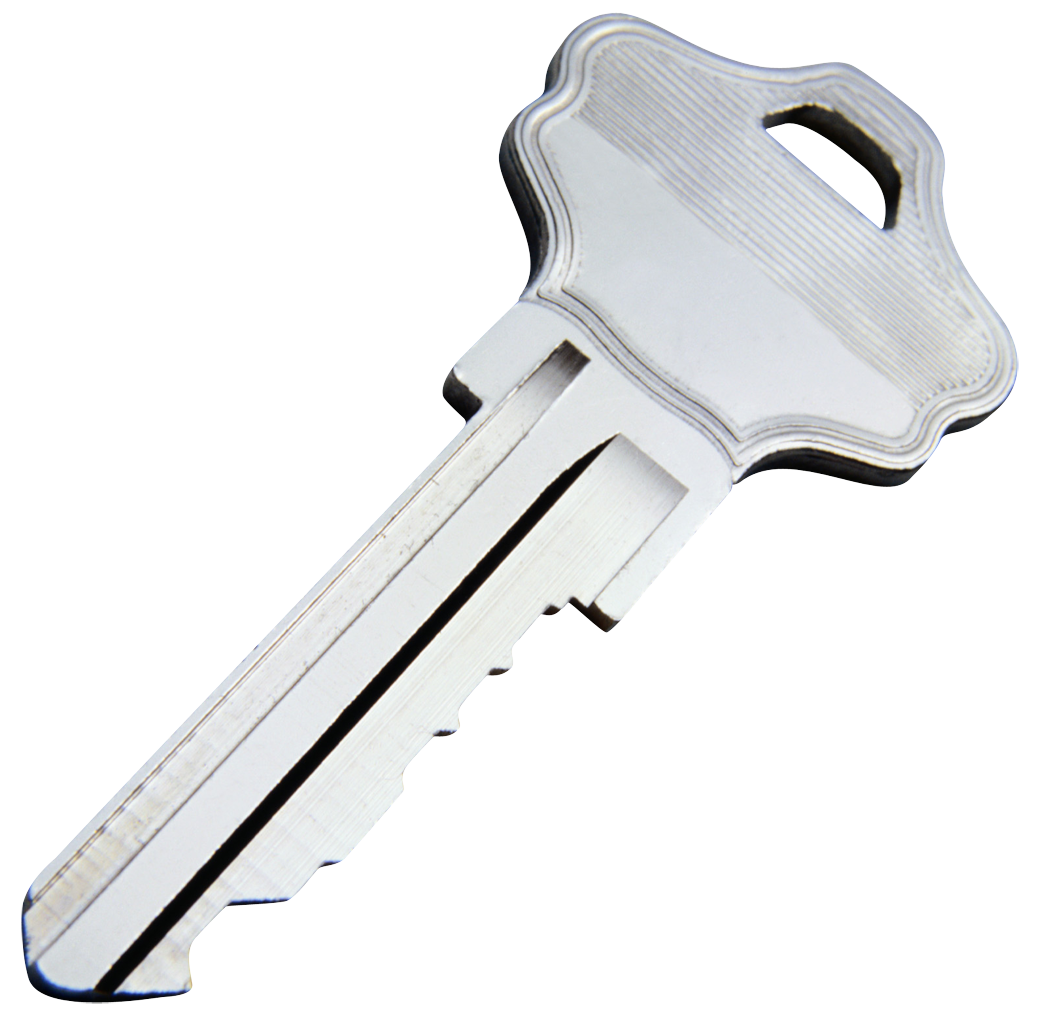 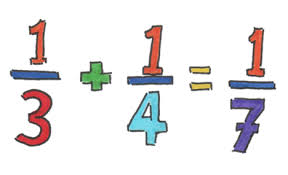                   5 Minute Shanghai Plan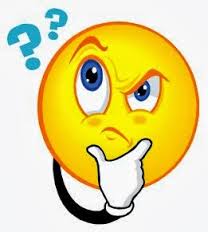 Intelligent practice (Conceptual Variation, Procedural Variation)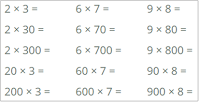 (questions and problems) to give fluency and deep understanding